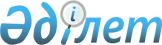 О признании утратившим силу решения маслихата от 19 марта 2014 года № 221 "Об утверждении Регламента Мендыкаринского районного маслихата"Решение маслихата Мендыкаринского района Костанайской области от 24 августа 2017 года № 134. Зарегистрировано Департаментом юстиции Костанайской области 8 сентября 2017 года № 7196
      В соответствии с Законом Республики Казахстан от 6 апреля 2016 года "О правовых актах" Мендыкаринский районный маслихат РЕШИЛ:
      1. Признать утратившим силу решение маслихата от 19 марта 2014 года № 221 "Об утверждении Регламента Мендыкаринского районного маслихата" (зарегистрировано в Реестре государственной регистрации нормативных правовых актов за № 4594, опубликовано 24 апреля 2014 года в районной газете "Меңдіқара үні").
      2. Настоящее решение вводится в действие по истечении десяти календарных дней после дня его первого официального опубликования. 
					© 2012. РГП на ПХВ «Институт законодательства и правовой информации Республики Казахстан» Министерства юстиции Республики Казахстан
				
      Председатель сессии,

      секретарь

      районного маслихата

К. Арыков
